Opatření k zápisům do MŠ pro školní rok 2020/2021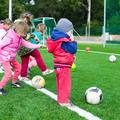 Ministerstvo školství, mládeže a tělovýchovy vydává v souvislosti s mimořádnými opatřeními vlády k ochraně obyvatelstva v souvislosti s koronavirem a onemocněním COVID-19 opatření k organizaci zápisů k předškolnímu vzdělávání pro školní rok 2020/2021. Zápisy budou probíhat v květnu, a to bez přítomnosti dětí a zákonných zástupců.   Zápisy k předškolnímu vzdělávání proběhnou v souladu s právními předpisy. Uskuteční se v termínu dle školského zákona, tedy v období od 2. května 2020 do 16. května 2020. Konkrétní termín zápisu k předškolnímu vzdělávání stanoví ředitel školy, a to v souladu se školským zákonem (§ 34 odst. 2). Vzhledem k výše uvedeným mimořádným opatřením situace vyžaduje: organizovat zápisy bez osobní přítomnosti dětí a zákonných zástupců ve škole.  Upřednostnit, pokud je to možné, podání přihlášky datovou schránkou, emailem s elektronickým podpisem, poštou, v krajním případě dle konkrétní situace osobním podáním ve škole. pro příjem žádostí o přijetí k předškolnímu vzdělávání stanovit dostatečně dlouhé období v rozmezí stanoveném školským zákonem, tedy nejlépe od 2. 5. 2020 do 16. 5. 2020. Podrobnější doporučení k organizaci zápisů: Pokud již vyhlášená kritéria a průběh zápisu neodpovídají tomuto opatření, je třeba upravená kritéria publikovat ještě před samotným zahájením zápisu v konkrétní MŠ. Postup při zápisu k předškolnímu vzdělávání Proběhne formální část zápisů s využitím seznamu dětí, které spadají do školského obvodu MŠ a mají právo na přednostní přijetí do dané mateřské školy (§ 34 odst. 4 školského zákona). Situace, kdy kapacita školy nestačí počtu přihlášených spádových dětí s právem přednostního přijetí do dané mateřské školy, by podle školského zákona neměla nastávat, ale v praxi se může objevit. Škola postupuje podle předem vytvořených a zveřejněných formálních kritérií. ·       V situaci, kdy škola má dostatečnou kapacitu k přijetí spádových dětí, ale převis zájmu nespádových dětí, přednostně přijímá děti spádové a dále postupuje podle předem vytvořených a zveřejněných formálních kritérií. Doporučujeme v případě nutnosti přímé komunikace využít v současnosti běžné ICT nástroje pro distanční komunikaci. V případě škol zřízených podle § 16 odst. 9 školského zákona proběhne zápis pouze distančně předáním dokumentace nezbytné k přijetí dítěte (včetně dokumentace ze školského poradenského zařízení) příslušné škole. Podání žádosti Podle § 37 zákona č. 500/2004 Sb., správní řád, ve znění pozdějších předpisů, je možné žádost o přijetí k předškolnímu vzdělávání učinit písemně nebo ústně do protokolu anebo v elektronické podobě. Přihlášku je tedy možné doručit následujícími způsoby: do datové schránky školy (každá škola má svou datovou schránku), e-mailem s uznávaným elektronickým podpisem (nelze jen poslat prostý email!), poštou, osobní podání: v případě osobního podání žádosti zákonným zástupcem dítěte je nezbytné organizovat příjem žádostí tak, aby nedošlo k vyšší koncentraci a k vyššímu pohybu osob v prostorách školy. Pokud by bylo podání učiněno pomocí jiných technických prostředků (např. e-mailem bez uznávaného elektronického podpisu, telefaxem apod.), je nutné jej do 5 dnů ze strany zákonného zástupce potvrdit jedním z výše uvedených způsobů. Při podání žádosti o přijetí k předškolnímu vzdělávání uvede zákonný zástupce dle správního řádu náležitosti stanovené v § 34b odst. 2 školského zákona, kterými jsou: jméno a příjmení žadatele (dítěte), datum narození, místo trvalého pobytu, popřípadě jinou adresu pro doručování (podle § 19 odst. 3 správního řádu), označení správního orgánu, jemuž je žádost určena (konkrétní mateřská škola), podpis osoby, která žádost podává (v tomto případě podpis zákonného zástupce, který dítě při podání žádosti zastupuje). S ohledem na zastoupení dítěte jeho zákonným zástupcem či jinou osobou k tomu oprávněnou je zároveň podstatné zjišťovat: jméno a příjmení tohoto zástupce, místo trvalého pobytu tohoto zástupce, popřípadě jinou adresu pro doručování. Zastupuje-li dítě jiná osoba než jeho zákonný zástupce, je zároveň podstatné, aby doložila své oprávnění dítě zastupovat. Pro doložení rodných listů platí, že stačí odeslat jejich prostou kopií dálkovým způsobem. Místo trvalého pobytu dítěte u spádových dětí ověří ředitel školy na obecním úřadě, který vede evidenci obyvatel. Doložení řádného očkování dítěte Podmínkou přijetí dítěte do MŠ je podle § 50 zákona o ochraně veřejného zdraví je splnění povinnosti podrobit se stanoveným pravidelným očkováním, nebo mít doklad, že je dítě proti nákaze imunní nebo se nemůže očkování podrobit pro trvalou kontraindikaci. Tato povinnost se netýká dítěte, které plní povinné předškolní vzdělávání. V současné situaci nenavštěvujte osobně praktického lékaře. Pro doložení této povinnosti zákonný zástupce: 1. prohlásí, že je dítě řádně očkované (vzor viz níže), a 2. doloží kopii očkovacího průkazu. Ředitel školy porovná očkovací průkaz s očkovacím kalendářem - tedy porovná, zda dítě bylo očkováno všemi vakcínami, které v jeho věku má mít. Očkovací kalendář, který plyne z právních předpisů, je k této informaci přiložen. V případě, že dítě nebylo očkováno podle očkovacího kalendáře, musí zákonný zástupce kontaktovat na dálku praktického lékaře a vyžádat si od něj potvrzení, že je dítě proti nákaze imunní nebo se nemůže očkování podrobit pro trvalou kontraindikaci. Vedle doložení dokladu o očkování nemusí zákonný zástupce pro účely správního řízení o přijetí do mateřské školy dokládat žádné jiné vyjádření nebo potvrzení lékaře. Další informace Školská poradenská zařízení v současné době zajišťují nejnutnější služby. Pokud dítě bylo již vyšetřeno ve školském poradenském zařízení, zákonný zástupce přikládá kopii doporučení. Tato povinnost platí i v případě přijímání do školy či třídy zřízené podle § 16 odst. 9 školského zákona. Má-li ředitel školy pochybnosti o pravosti doložených dokladů, může vyžádat po zákonných zástupcích jejich originál nebo ověřenou kopii. Povinnost plnit předškolního vzdělávání mají děti, které dosáhly do 31. 8. pěti let. Zákonný zástupce může místo povinného předškolního vzdělávání v MŠ zvolit individuální vzdělávání. Dítě pak vzdělává doma sám, vzdělávat ho může i jiná osoba, nebo navštěvuje jiné zařízení, než je mateřská škola. Zákonný zástupce musí nicméně i tak přihlásit dítě k zápisu k předškolnímu vzdělávání. Žádost o individuální vzdělávání dítěte předá řediteli školy zároveň s přihláškou k zápisu nebo nejpozději 3 měsíce před počátkem školního roku. Vzor textu čestného prohlášení k očkování: Prohlašuji, že (jméno a příjmení dítěte), nar. (XX.X. XXXX), se podrobil(a) všem stanoveným pravidelným očkováním podle zákona o ochraně veřejného zdraví. Příloha: kopie očkovacího průkazu Podpis zákonného zástupce 